Domáca úloha pre 1.r. od 25.5.do 29.5.Vecné učenie:Prichádza leto.-Dni sú dlhšie, noci sú kratšie, je teplo, obliekame si letné veci.Letné mesiace sú: jún- v júni ešte chodíme do školy, dozrieva prvé letné ovocie-jahody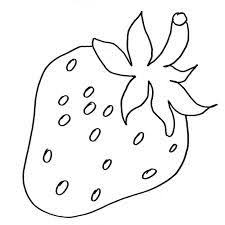 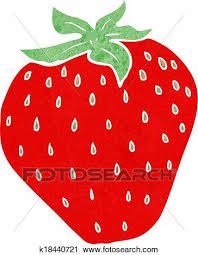  a čerešne.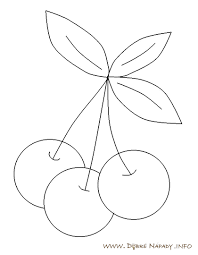 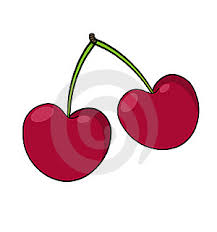  Dostaneme vysvedčenie.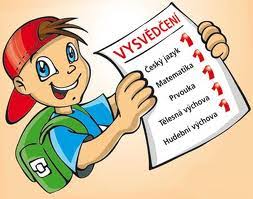  Júl- je prvý prázdninový mesiac, oddychujeme doma , hráme sa vonku, športujeme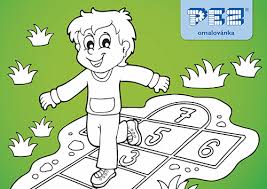 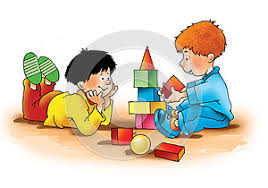  August- je druhý prázdninový mesiac-  Kúpeme sa !!!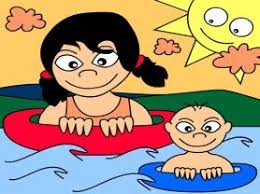 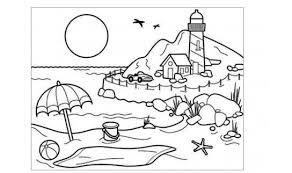 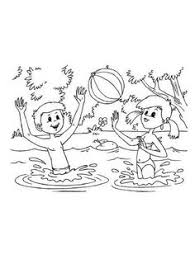 chodíme na výlety a do prírody.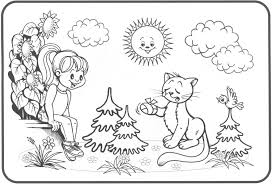 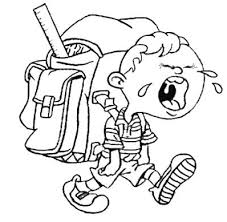 hráme sa vonku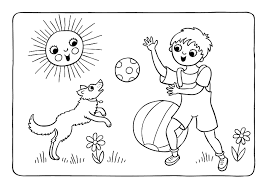 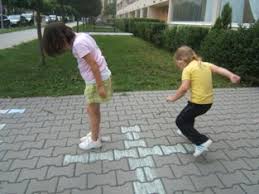 Chystáme sa do školy.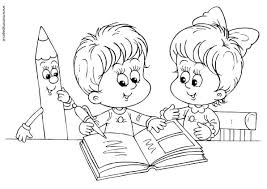 Opakujeme si učivo.Sjl-čítanie:Vyvodenie otvorených a zatvorených slabík. MK str.39-42 PL str.16 SJL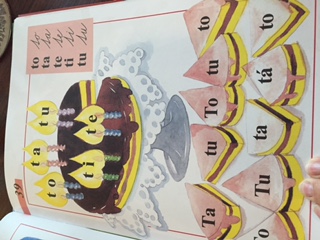 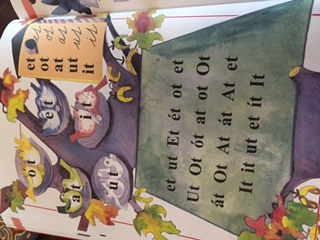 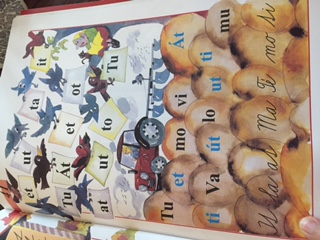 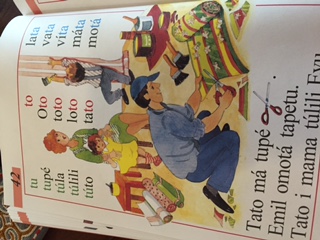 Sjl-písanieSJL-písanie: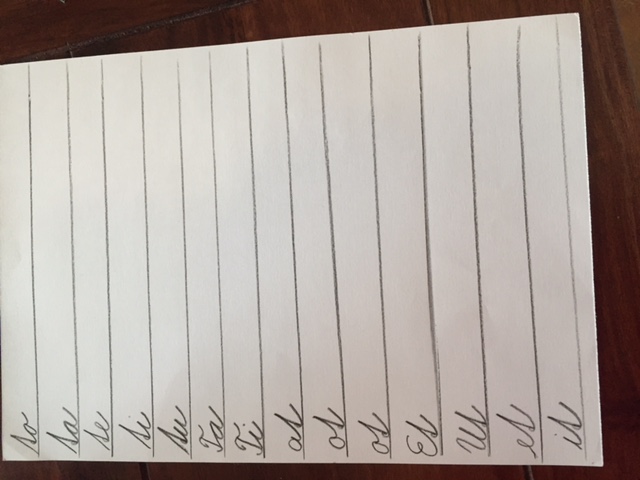 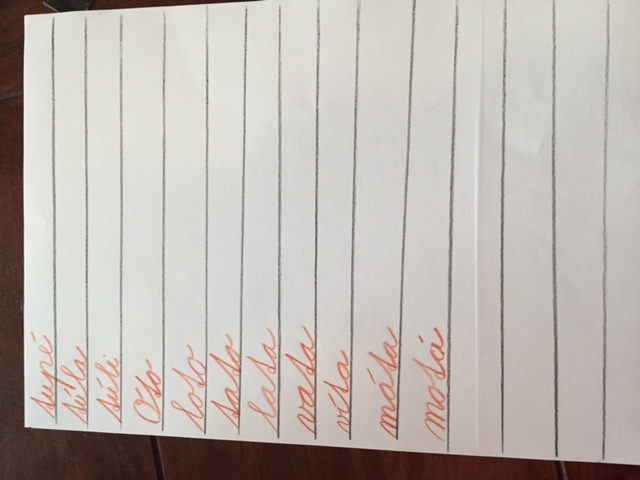 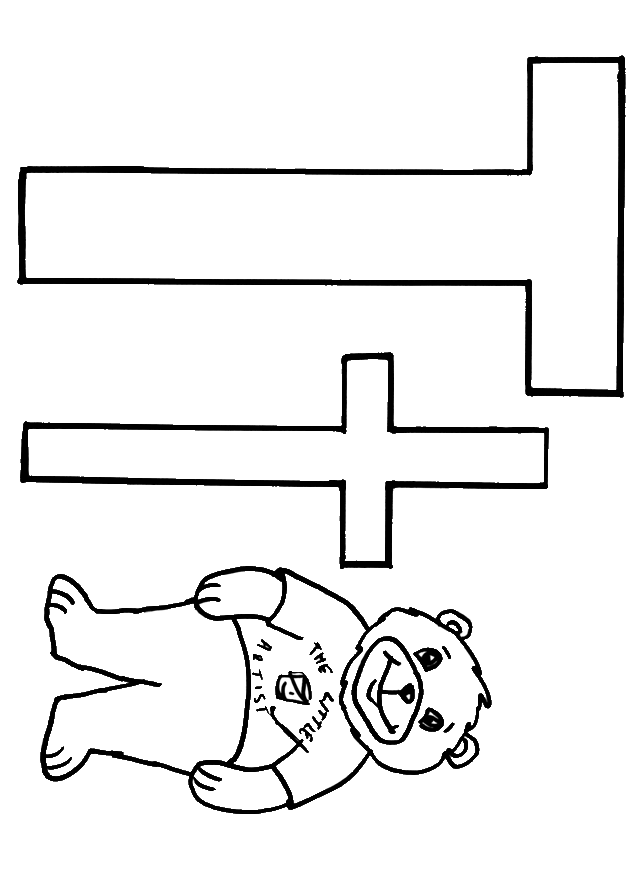 Matematika:ODČITOVANIE DO 5:Zápis príkladov odčítaniaZnázorňovanie príkladov odčítania  PL str.53-58Pvc:Práce v dielni-modelovanie.Vymodeluj letné ovocie o ktorom sme hovorili vo Vecnom učive- jahody a čerešne.Vyv:Ilustrácia rozprávky- suchý pastel, kresba-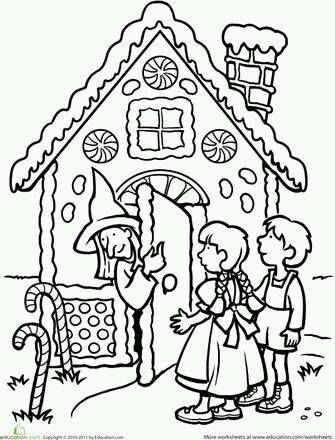 Tsv:Nakresli si na chodník škôlku a zahraj sa so súrodencom